TALSU NOVADA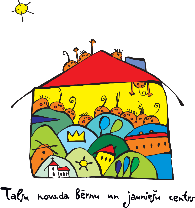 interešu izglītībasvizuālās un vizuāli plastiskās mākslaspedagogumetodisko darbu skate “IDEJU KASTE”NOLIKUMSInterešu izglītības nodarbību īstenošanā un pasākumu organizēšanā jāievēro Ministru kabineta 2021. gada 28. septembra noteikumu Nr. 662 “Epidemioloģiskās drošības pasākumi Covid-19 infekcijas izplatības ierobežošanai” prasības un  2021. gada 9. oktobra rīkojuma Nr. 720 “Par ārkārtējās situācijas izsludināšanu” nosacījumi.MĒRĶIS Sekmēt kvalitatīvu un daudzveidīgu interešu izglītības programmu veidošanu un īstenošanu vizuālajā un vizuāli plastiskajā mākslā.ORGANIZATORSTalsu novada bērnu un jauniešu centrs.DALĪBNIEKITalsu novada izglītības iestāžu interešu izglītības vizuālās un vizuāli plastiskās mākslas pulciņu pedagogi, kuri skatē piedalās ar metodisko darbu, kas var būt arī mācību līdzeklis.METODISKO DARBU SKATES TĒMA – “IDEJU KASTE”Tēma – “Ideju kaste” var tikt interpretēta no dažādiem skatu punktiem, piemēram, mācību process caur “kasti”- datoru, televizoru; “kaste”, kurā glabājas atmiņas, idejas un lietas, ar kurām dalīties ar citiem; “kaste” kā scenogrāfijas uzbūve vai izstāžu zāle; “kaste” kā vieta mākslas darbam, “kaste” kā dzīves ietvars/rāmis vai cits radošs tēmas pieteikums. Pedagogs var izvēlēties formu, kā tēma tiek atklāta: ar prezentāciju, ar aprakstu, kā darbs “kastē” tapis; ar video sižetu, ar foto kolāžu, plakātu, utt.Apakštēmas:Kaste ar gleznu.4.2.Izstāde kastē – scenogrāfija.4.3.Kaste (vēsture, laikmets).4.4.Sadzīves priekšmeti runā caur kasti.4.5.Mana sapņu māja kastē.4.6.Sarunas kastē.4.7.Es un kaste.NORISE1.kārta - Talsu novada interešu izglītības vizuālās un vizuāli plastiskās mākslas pulciņu pedagogu Metodisko darbu skate notiek no 2. maija līdz 13. maijam 2022.gadā Talsu novada Bērnu un jauniešu centrā.Pieteikumu anketa (Pielikums Nr.1) iesūtīt elektroniski Talsu novada Bērnu un jauniešu centra interešu izglītības metodiķei Antrai Vētrai uz e-pasta adresi: antra.vetra@talsi.lv   un metodiskos darbus atvest līdz 2022.gada 29.aprīlim plkst.17.00 Talsu novada BJC, Brīvības iela17a.Darbi tiek izvērtēti līdz 3.maijam un labākie izvirzīti uz 2.kārtu. Uz 2.kārtu izvirzītā metodiskā darba autors līdz 2022.g. 9.maijam iesūta Power Point prezentāciju par savu metodisko darbu (līdz 20 slaidiem ar koncentrētu tekstu un vizuālo materiālu) uz e-pasta adresi antra.vetra@talsi.lvUz 2.kārtu tiek izvirzīti no novadiem – ne vairāk kā 2 darbi (no viena pedagoga ne vairāk kā divi metodiskie dari). VĒRTĒŠANAS KRITĒRIJI8.1.Darba saturs;8.2.Teorijas un prakses sabalansētība;8.3.Oriģinalitāte, mūsdienīgums un radoša pieeja;8.4.Atbilstība uztverei attiecīgajā vecumposmā;8.5.Noformējums;8.6.Power Point prezentācija.Labāko metodisko darbu prezentāciju autori tiek apbalvoti ar VISC pateicībām un piemiņas balvām.Pamatojoties uz vērtēšanas komisijas lēmumu un vienojoties ar darbu autoriem, labākie metodiskie darbi tiks popularizēti kā labās prakses piemēri un izmantoti metodisko līdzekļu, ieteikumu izstrādē interešu izglītības vizuālās un vizuāli plastiskās mākslas programmu darba pilnveidei.Vētra, 29128332.Pielikums Nr.1Talsu novada  interešu izglītībasvizuālās un vizuāli plastiskās mākslaspedagogumetodisko darbu skatesPieteikuma anketaDalībnieka vārds, uzvārds:………………………………………………………Darbavieta………………………………………………………………….Metodiskā darba tēma:………………………………………………………………………..Mērķis:………………………………………………………………………Mērķauditorija:………………Darba īstenošanas gads un vieta:………………………………………………..Īsa anotācija (līdz 800vārdiem)………………………………………………………………………Aizpildot šo anketu, dalībnieks piekrīt, ka metodisko darbu skates laikā var fiksēt visa veida audiovizuālajā sektorā vārda visplašākajā nozīmē. Dalībnieks piekrīt, ka izpildījuma fiksējumu skaņu un audiovizuālajā sektorā, kas pašlaik ir zināms un kas vēl tiks radīts nākotnē, visos laikos un visās pasaules teritorijās, izmantos valsts izglītības satura centrs vai personas, kurām Valsts izglītības satura centrs nodevis tiesības izmantot izpildījuma fiksāciju. Dalībnieks nodod visas savas metodiskā darba autora mantiskās tiesības un blakus tiesības – ekskluzīvās tiesības un tiesības saņemt atlīdzību par izpildījuma fiksācijas izmantošanu. Valsts izglītības satura centrs apņemas neizmantot foto, video un audio materiālu, kas fiksēts fotogrāfijā vai kādā citā veidā, komerciālai darbībai vai reklāmai, vai jebkura cita veida publiskošanai komerciālos nolūkos, kā arī ievērot Dalībnieka kā metodisko darba autora personīgās tiesības – tikt identificētam kā metodiskā darba autors un apņemas neveikt nekādas izmaiņas iesniegtajā metodiskajā darbā.Kontakttālrunis:……………………………..E – pasts:…………………………………………Anketas nosūtīšanas datums:……………………………….